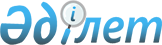 Қазақстан Республикасы Үкіметінің "Зейнетақы жинақтарының нақты құны азайған жағдайда корпоративтiк жинақтаушы зейнетақы қоры акционерлерiнiң инвестициялық кiрiс шығынын өтеу ережесiн бекiту туралы" 2004 жылғы 29 қаңтардағы № 103 және "Қазақстан Республикасы Yкiметiнiң 2004 жылғы 29 қаңтардағы № 103 қаулысына өзгерiс енгiзу туралы" 2004 жылғы 7 маусымдағы № 629 қаулыларының күші жойылды деп тану туралыҚазақстан Республикасы Үкіметінің 2012 жылғы 9 маусымдағы № 770 Қаулысы

      Қазақстан Республикасының Үкіметі ҚАУЛЫ ЕТЕДІ:



      1. Мыналардың күші жойылды деп танылсын:



      1) «Зейнетақы жинақтарының нақты құны азайған жағдайда корпоративтiк жинақтаушы зейнетақы қоры акционерлерiнiң инвестициялық кiрiс шығынын өтеу ережесiн бекiту туралы» Қазақстан Республикасы Үкіметінің 2004 жылғы 29 қаңтардағы № 103 қаулысы (Қазақстан Республикасының ПҮАЖ-ы, 2004 ж., № 4, 57-құжат);



      2) «Қазақстан Республикасы Yкiметiнiң 2004 жылғы 29 қаңтардағы № 103 қаулысына өзгерiс енгiзу туралы» Қазақстан Республикасы Үкіметінің 2004 жылғы 7 маусымдағы № 629 қаулысы (Қазақстан Республикасының ПҮАЖ-ы, 2004 ж., № 24, 303-құжат).



      2. Осы қаулы қол қойылған күнінен бастап қолданысқа енгізіледі.      Қазақстан Республикасының

      Премьер-Министрі                           К. Мәсімов
					© 2012. Қазақстан Республикасы Әділет министрлігінің «Қазақстан Республикасының Заңнама және құқықтық ақпарат институты» ШЖҚ РМК
				